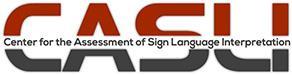 Eligibility Requirements for CASLI ExamsEffective August 10, 2020These are the eligibility requirements for any of the CASLI Generalist Exams or any generalist exam administered by CASLI for RID Certification.ELIGIBILITY TO TEST:CASLI Generalist Knowledge Exam or CDI-Knowledge Exam – CASLI Generalist Knowledge Exam or CDI-K Exam candidates applying for the Certified Deaf Interpreter must:be age 18 or older (*this age requirement was first established by RID).not currently hold any other national certification recognized by RID, specifically: CDI, CI/CT, CDI, NIC, NIC-advanced, NIC-Master, NAD III/IV/V, CSC, RSC, MCSC, IT/IC, CLIP, CLIP-R, OTC, or any other RID certification, general or specialist, as listed on RID’s Certification Overview webpage. *Note: RID Members in the Certified category holding an Ed:K-12 designation, but no other national certification recognized by RID, are exempt from this limitation.must have a valid RID account with the candidate’s legal name, email address, and RID member number. The information in the RID member account must match exactly the information in their CASLI Exam System account.must submit an audiogram showing a hearing loss of 60db or more in their better ear (unaided) to CASLI at Testing@CASLI.org. The audiogram does not need to be recent, however, it must contain the name of the candidate, the name of the audiologist/office that conducted the testing, and must show documentation of hearing status.must have satisfied RID’s Certification requirement of verification/documentation 40 Hours/4.0 CEUs of Interpreter Training.must have paid their exam registration fee in full prior to the exam appointment.if retaking the Knowledge Exam, must retest after the requisite 6-month (CDI-K) or 3-month (CGKE) mandatory waiting period between retakes of the same exam.CASLI Generalist Knowledge Exam or NIC-Knowledge Exam candidates applying for the National Interpreter Certification must:be age 18 or older (*this age requirement was first established by RID).not currently hold any other national certification recognized by RID, specifically: CDI, CI/CT, CDI, NIC, NIC-advanced, NIC-Master, NAD III/IV/V, CSC, RSC, MCSC, IT/IC, CLIP, CLIP-R, OTC, or any other RID certification, general or specialist, as listed on RID’s Certification Overview webpage. *Note: RID Members in the Certified category holding an Ed:K-12 designation, but no other national certification recognized by RID are exempt from this limitation.must have a valid RID account with the candidate’s legal name, email address, and RID member number. The information in the RID member account must match exactly the information in their CASLI Exam System account.must have paid their exam registration fee in full prior to the exam appointment.if retaking the Knowledge Exam, must retest after the requisite 3-month mandatory waiting period between retakes of the same exam.CASLI Generalist Performance Exam – CASLI Generalist Performance Exam candidates applying for the Certified Deaf Interpreter must:Meet all Knowledge Exam eligibility requirements.have a passing score on either the CDI-Knowledge Exam or the CGKEBe within your testing cycle (typically 5 years, or longer due to extenuating circumstances)must have satisfied RID’s Certification requirement of an associate degree or equivalent (via RID’s alternative pathways program) (*Note: this will change to a bachelor degree or equivalent sixth months after the release of the CGPE for Deaf interpreters).must have paid their exam registration fee in full prior to the exam appointment.if retaking the CGPE exam, must retest after the requisite 6-month mandatory waiting period between retakes of the same exam.CASLI Generalist Performance Exam candidates applying for the National Interpreter Certification must:Meet all Knowledge Exam eligibility requirements.have a passing score on either the NIC-Knowledge Exam or the CGKE.Be within your testing cycle (typically 5 years, or longer due to extenuating circumstances)must have satisfied RID’s Certification requirement of a bachelor degree or equivalent (via RID’s alternative pathways programmust have paid their exam registration fee in full prior to the exam appointment.if retaking the CGPE or NIC IP exam, must retest after the requisite 6-month mandatory waiting period between retakes of the same exam.Any requests for special considerations to these established eligibility requirements may be sent to Director@CASLI.org or Testing@CASLI.org. Any other questions or concerns may be sent to Testing@CASLI.org.EXAM ELIGIBILITY FOR CERTIFICATION:To satisfy the exam requirement for the Certified Deaf Interpreter certification, candidates must have:Passed either the CDI-Knowledge exam or the CASLI Generalist Knowledge ExamIf a candidate took and passed the CDI-Knowledge, then also have passed the bridge exam (“gap test”) for CDI candidates.Passed the CASLI Generalist Performance Exam for Deaf Interpreters.To satisfy the exam requirement for the National Interpreter Certification, candidates must have:Passed either the NIC-Knowledge exam or the CASLI Generalist Knowledge ExamIf a candidate took and passed the NIC-Knowledge, then also have passed the bridge exam (“gap test”) for NIC candidates.Passed the CASLI Generalist Performance Exam for Hearing Interpreters. *Note – our psychometrician, Clarence “Buck” Chaffee is currently reviewing how the CGKE may fit with the NIC Interview and Performance Exam. We were not able to film the CASLI Generalist Performance Exam for Hearing Interpreters due to a worldwide pandemic, thus CASLI – at the time of this writing – is still administering the NIC IP exam. More information on this forthcoming.For all other CDI or NIC certification requirements, visit rid.org/rid-certification-overview/ or email Certification@RID.org.